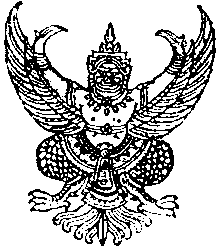 ประกาศองค์การบริหารส่วนตำบลนนทรีเรื่อง   การสรุปผลการจัดซื้อจัดจ้างประจำปีงบประมาณ  ๒๕๕๙-------------------------------ตามที่องค์การบริหารส่วนตำบลนนทรี   ได้มีการจัดซื้อจัดจ้างในรอบเดือน  ประจำปี  ๒๕๕๙  ตั้งแต่วันที่  ๑  ตุลาคม  ๒๕๕๘  -  ๓๐  กันยายน  ๒๕๕๙   นั้นบัดนี้  องค์การบริหารส่วนตำบลนนทรี   ได้ดำเนินการสรุปผลการจัดซื้อจัดจ้าง ในรอบเดือน  ประจำปีงบประมาณ  ๒๕๕๙  (ตามแบบ สขร.๑)  มาเพื่อประชาสัมพันธ์เผยแพร่การจัดซื้อจัดจ้างขององค์การบริหารส่วนตำบลนนทรี ให้ทราบโดยทั่วกัน 		ประกาศ    ณ   วันที่    ๒๐    เดือน   ตุลาคม    พ.ศ. ๒๕๕๙	                                                      ประเสริฐ  แววนำ					        (นายประเสริฐ  แววนำ)    	             นายกองค์การบริหารส่วนตำบลนนทรี